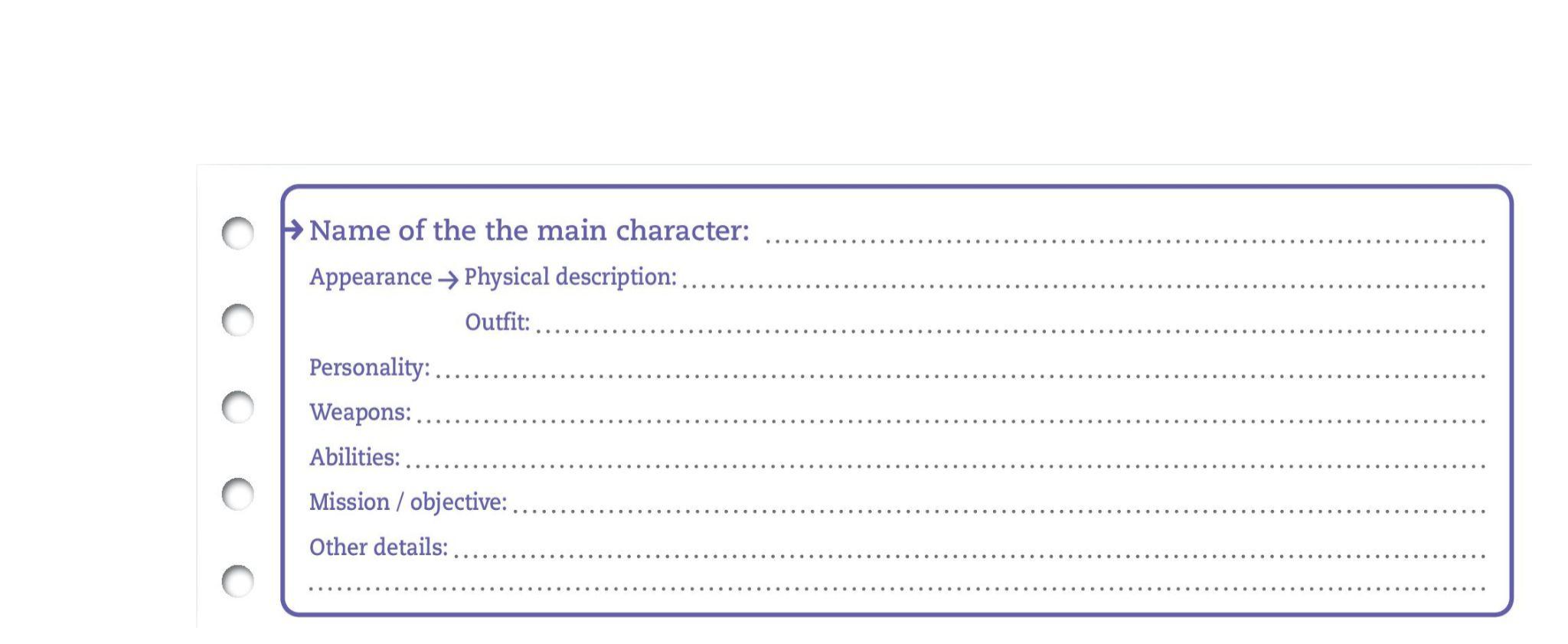 MISSION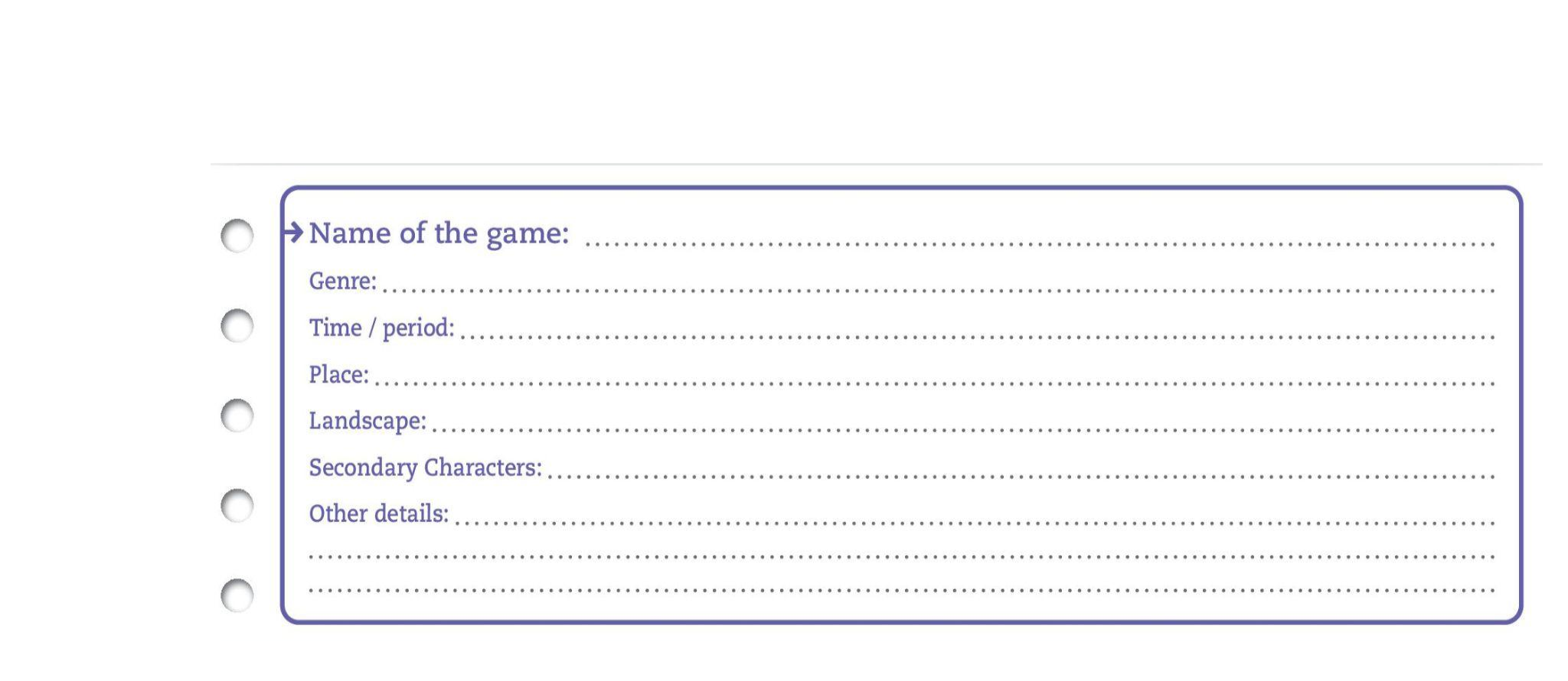 → Describe the place and the main character of your favourite video game :→ Prepare a brief oral presentation following the advice below:-     Train to say di      cult words or expressions;-     Check how to say a word if you don’t know it;-     Present the video game or the main character to the class, with some pictures;-     Tell the reasons for your choice (justify).